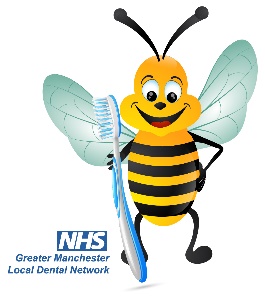 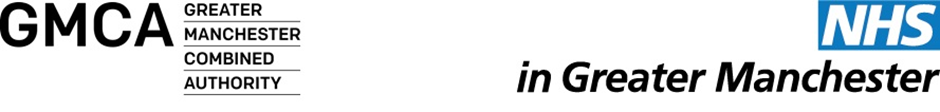 CANCER EXCELLENCE AWARDImplementationHEE Oral Cancer training session for the dental teamGM PCF facilitated workshop for teamGM Primary Care Facilitator to visit the practice and go through the framework belowCancer Excellence Award for practiceAccreditation sheet for Healthy Living Dentistry OUTOME SHEETTo be completed before facilitator visitsEvidenceDate achieved1. Clinical team members have read guide and know where to find it in the practiceDiscussion with facilitator2.  At least one dentist and one team member (all team members are welcome) to attend the HEE oral cancer course See also point 7.Certificate from HENW Maxcourse3. All dentists and therapists in the practice to complete online training(BDA/CRUK oral cancer toolkit)  ‘Carrying out a head and neck exam’ https://www.doctors.net.uk/eClientopen/CRUK/oral_cancer_toolkit_2015_open/CertificateAim to undertake this over next 12mnths4. All dentists and therapists to familiarise themselves with online referral system. Discussion5 (a). The practice will have evidence of a system to prompt them to ask patients about smoking and alcohol consumption behaviours as part of the regular dental examination visit: e.g. custom screen on clinical IT system, additional question on medical history form.Medical historysAction to undertake this over next 12mnths5 (b)The practice will have resources and up to date information available for patients which provide advice and information about local smoking cessation and alcohol services and healthy eating. (e.g. leaflets, screens, campaigns).5 (b)The practice will have resources and up to date information available for patients which provide advice and information about local smoking cessation and alcohol services and healthy eating. (e.g. leaflets, screens, campaigns).Healthy Living Dentistry Campaign or sight of literature available6. The practice undertakes to see patients with cancer needing an urgent assessment prior to cancer treatment. 6. The practice undertakes to see patients with cancer needing an urgent assessment prior to cancer treatment. Verbal agreement7. Practice staff will participate in a facilitated team meeting to:Increase knowledge related to the local oral cancer good practice guide  Disseminate learning from trainingImplement this team action plan to enable tools from within the good practice guides to become embedded within the daily routine of the practice protocols 7. Practice staff will participate in a facilitated team meeting to:Increase knowledge related to the local oral cancer good practice guide  Disseminate learning from trainingImplement this team action plan to enable tools from within the good practice guides to become embedded within the daily routine of the practice protocols Notes of meetingAction plan and date whole team informed of introduction of the guide materials.PRACTICE NAMECONTRACT NUMBERNAME OF PROVIDER                                       OR PRACTICE MANAGERSIGNEDDATE COMPLETEDComments from gm primary care facilitator                        (gm pcf)NAME OF GM PCFSIGNATURE (GM PCF)DATE COMPLETED